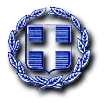 ΕΛΛΗΝΙΚΗ ΔΗΜΟΚΡΑΤΙΑ                                                                              ΝΟΜΟΣ ΑΤΤΙΚΗΣΔΗΜΟΣ ΝΕΑΣ ΙΩΝΙΑΣ						ΟΙΚΟΝΟΜΙΚΗ ΕΠΙΤΡΟΠΗ					Αρ. Πράξης: 500ΑΠΟΣΠΑΣΜΑ ΑΠΟ ΤΑ ΠΡΑΚΤΙΚΑ Της ΣΥΝΕΔΡΙΑΣΗΣΤης ΟΙΚΟΝΟΜΙΚΗΣ ΕΠΙΤΡΟΠΗΣΝέα Ιωνία, σήμερα ΤΡΙΤΗ 21 ΔΕΚΕΜΒΡΙΟΥ 2021 & ώρα 13:30 πραγματοποιήθηκε Τακτική Συνεδρίαση, της Οικονομικής Επιτροπής, με Τηλεδιάσκεψη -χρήση της υπηρεσίας e-presence( www.epresence.gov.gr)-, λόγω της λήψης έκτακτων μέτρων προστασίας της δημόσιας υγείας από τον κίνδυνο περαιτέρω διασποράς του κορωνοϊού COVID-19.Οι δημοτικοί Σύμβουλοι-μέλη της Οικονομικής Επιτροπής προσκλήθηκαν, ύστερα από την υπ’ αριθμ. 61ηΠρ./61ηΣυν./30352/17-12-2021 νόμιμη και εμπρόθεσμη πρόσκληση του Προέδρου.                 Η Οικονομική Επιτροπή συνεδρίασε  με νόμιμη απαρτία αποτελούμενη από τους κ.κ. Χατζησαββίδη Αριστείδη, Πρόεδρο, ορισθέντα με την υπ΄ αριθμ. 475/21094/8-9-2021 απόφαση Δημάρχου, 2) Σακκαλόγλου Αγγελική, τακτικό μέλος, 3)Σπηλιωτόπουλο Βασίλειο, τακτικό μέλος, 4) Τσομπάνογλου Φώτιο, τακτικό μέλος, 5)Τσουκαλά Παναγιώτη, τακτικό μέλος, 6)Γρίβα Ελένη, αναπληρωματικό  μέλος, 7) Καρβουνιάρη Αντώνιο, αναπληρωματικό  μέλος.      Δε συμμετείχαν οι δημοτικοί σύμβουλοι κ. Κανλής Χρήστος,(Αντιπρόεδρος), Αναμουρλόγλου Χρήστος,   Αλατσίδου Ελένη, Χατζή Ελένη, τακτικά μέλη, παρά το γεγονός ότι κλήθηκαν νόμιμα και εμπρόθεσμα, με την υπ’ αριθμ. 61ηΠρ./61ηΣυν./30352/17-12-2021 πρόσκληση του Προέδρου.Αφού υπήρξε νόμιμη απαρτία κηρύσσεται η έναρξη της συνεδρίασης από τον Πρόεδρο της Επιτροπής.            Ο κ. Πρόεδρος εισάγει το 11ο θέμα της ημερήσιας διάταξης που αφορά στην: 8η Αναμόρφωση του Δημοτικού Προϋπολογισμού έτους 2021.Ακολούθως, ο κ. Πρόεδρος διαβάζει την υπ’ αριθμ. 30262/17-12-2021 εισήγηση του Τμήματος Λογιστηρίου & Προϋπολογισμού, η οποία έχει ως ακολούθως:Με το άρθρο 8 του Β.Δ. 17-5/15-6-59 (ΦΕΚ 114/59 τεύχος Α') ορίζονται τα εξής:Διαρκούντος του οικονομικού έτους απαγορεύεται μεταφορά πιστώσεως  από κεφαλαίου εις κεφάλαιον και από άρθρου εις άρθρον. Εξαιρετικώς πλην των εν τω προϋπολογισμώ εγγεγραμμένων πιστώσεων δι' εκτέλεσιν έργων, περί ών το άρθρον 161 του δημοτικού και κοινοτικού κώδικος, επιτρέπεται η μεταφορά πιστώσεως ως εκπληρωθέντος του σκοπού ή καταστάντος  ανεφίκτου προς επαύξησιν άλλης πιστώσεως αναγεγραμμένης εν τω προϋπολογισμώ του αυτού ή άλλου κεφαλαίου ή προς δημιουργία πιστώσεων δι' εκτάκτους και επειγούσας ανάγκας μη προβλεπομένας εν τω προϋπολογισμώ.Η κατά μεταφοράν διάθεσις των κατά την προηγουμένην παράγραφον πιστώσεων πραγματοποιείται δι' ειδικών αποφάσεων του δημοτικού συμβουλίου εγκρινομένων κατά τας διατάξεις του άρθρου 1 του Ν.Δ. 3777/1957. Αι αποφάσεις δέον να κατονομάζουν τα κεφάλαια και άρθρα, προς αύξησιν των πιστώσεων των οποίων μεταφέρονται τα αναλαμβανόμενα ποσά ή να καθορίζουν τα νέα κεφάλαια και άρθρα, άτινα δέον να δημιουργηθούν οσάκις πρόκειται περί απροόπτου δαπάνης.Προς πρόληψιν ενδεχομένης ανεπαρκείας των πιστώσεων δι' απροόπτους δαπάνας, αναγράφεται εν τω προϋπολογισμώ του δήμου πίστωσις υπό ίδιον κεφάλαιον υπό τίτλον «Αποθεματικόν» και άρθρον υπό τον τίτλον «Ποσόν διαθέσιμον προς αναπλήρωσιν των πιστώσεων, αίτινες ήθελον ευρεθή εν ανεπαρκεία, ως και δι' εκτάκτους και επειγούσας ανάγκας μη προβλεπομένας εν τω προϋπολογισμώ».Δια την πληρεστέραν από πλευράς λογιστικής τάξεως παρακολούθησιν και εμφάνισιν της κινήσεως των δια μεταφοράς πραγματοποιουμένων κατά την παράγραφο 2 του παρόντος άρθρου αυξομειώσεων των πιστώσεων, η μεταφορά τούτων ενεργείται μέσω του εν τη παραγράφω 4 του παρόντος προβλεπομένου Κεφαλαίου του προϋπολογισμού».Με το άρθρο 161 παρ. 1 Ν. 3463/06 ορίζεται ότι: «Πίστωση που έχει εγγραφεί στον προϋπολογισμό για την εκτέλεση ορισμένου έργου, επιτρέπεται, σε περίπτωση που υπάρχει αδυναμία να εκτελεστεί αυτό το έργο, να διατεθεί μόνο για την εκτέλεση άλλου έργου. Για τη διάθεση αυτή απαιτείται αναμόρφωση του προϋπολογισμού.»Σύμφωνα με την παρ. 5 του άρθρου 23 του Ν. 3536/07, στον Γενικό Γραμματέα της Περιφέρειας υποβάλλονται για έλεγχο νομιμότητας οι αποφάσεις των δημοτικών ή κοινοτικών συμβουλίων που αφορούν αναμορφώσεις των προϋπολογισμών των Ο.Τ.Α., συνοδευόμενες από τις εισηγήσεις των αρμόδιων υπηρεσιών. Η προθεσμία του δεύτερου εδαφίου της παρ. 1 του άρθρου 149 του Κώδικα Δήμων και Κοινοτήτων που κυρώθηκε με το άρθρο πρώτο του ν. 3463/2006, στην περίπτωση αυτή, ορίζεται σε δέκα ημέρες. Τα αρμόδια όργανα που ενεργούν κατά παράβαση των διατάξεων του πρώτου εδαφίου της παρούσας παραγράφου υπέχουν, ανεξάρτητα από τυχόν ποινική ευθύνη, πειθαρχική και αστική ευθύνη κατά τις διατάξεις των άρθρων 141, 142 και 143 του Κώδικα Δήμων και Κοινοτήτων που κυρώθηκε με το άρθρο πρώτο του ν. 3463/2006. Σύμφωνα με το Υπουργείο Εσωτερικών η αναμόρφωση του προϋπολογισμού αποτελεί κατ’ ουσίαν τροποποίηση της απόφασης με την οποία ψηφίστηκε αυτός. Άρα, για την έκδοση της τροποποιητικής του προϋπολογισμού απόφασης, απαιτείται η τήρηση του ίδιου τύπου και διαδικασίας, όπως ορίζεται στην κείμενη νομοθεσία. (ΥΠ.ΕΣ. 28376/18.07.2012). Σύμφωνα πάντα με το ίδιο έγγραφο, με τις διατάξεις της παρ. 5 του άρθρου 23 του ν. 3536/2007 ο νομοθέτης θέλει να ρυθμίσει ένα επιμέρους ζήτημα με τρόπο διαφορετικό από τα εν γένει ισχύοντα- και δη την προθεσμία εντός της οποίας η εποπτεύουσα αρχή ολοκληρώνει τον έλεγχο νομιμότητας της απόφασης αναμόρφωσης. Από το παραπάνω έγγραφο συνάγεται ότι εκτός από την εισήγηση των αρμόδιων υπηρεσιών απαιτείται και η τήρηση του ίδιου τύπου και διαδικασίας, όπως ορίζεται στην κείμενη νομοθεσία, για τον προϋπολογισμό. Με το ν. 4172/2013 ορίζεται ότι η εκτελεστική επιτροπή και η επιτροπή διαβούλευσης διατυπώνουν τη γνώμη τους μόνο κατά το στάδιο κατάρτισης του προϋπολογισμού και δεν απαιτείται εκ νέου γνωμοδότησή τους για όποιες αναμορφώσεις του ακολουθήσουν. (παρ 5 άρθρο 77 Ν. 4172/2013). Υπενθυμίζεται ότι η εκτελεστική επιτροπή, στο πλαίσιο των αρμοδιοτήτων της που αφορούν την προετοιμασία κατάρτισης του προϋπολογισμού, καταθέτει το προσχέδιο αυτού στην οικονομική επιτροπή. Για τη σύνταξη του προσχεδίου, η εκτελεστική επιτροπή συγκεντρώνει και αξιολογεί τυχόν προτάσεις των υπηρεσιών του δήμου, καθώς και της επιτροπής διαβούλευσης, εφόσον αυτή υπάρχει. Εάν το προσχέδιο δεν καταρτιστεί ή δεν υποβληθεί εμπρόθεσμα στην οικονομική επιτροπή, τότε καταρτίζεται από αυτήν. (παρ. 5 άρθρο 77 Ν. 4172/2013).Συνεπώς, σύμφωνα με το έγγραφο του ΥΠ.ΕΣ. 28376/18.07.2012, εκτός των ρητά εξαιρουμένων διαδικασιών της διατύπωσης γνώμης από την εκτελεστική επιτροπή και την επιτροπή διαβούλευσης, με το ν. 4172/2013, οι υπόλοιπες ενέργειες αναμόρφωσης του προϋπολογισμού, ακολουθούν την τήρηση του ίδιου τύπου και διαδικασίας με τη ψήφιση του προϋπολογισμού. Επειδή έχουν προκύψει επείγουσες ανάγκες (πλην έργων), οι οποίες δεν είχαν προβλεφθεί στον προϋπολογισμό του Δήμου Νέας Ιωνίας τρέχοντος έτους, παρίσταται ανάγκη δημιουργίας πιστώσεων για την κάλυψη των αναγκών αυτών. Προκειμένου να γίνει αυτό, πρέπει να προηγηθεί η μεταφορά πιστώσεων από συγκεκριμένους Κ.Α. του προϋπολογισμού του τρέχοντος έτους στους οποίους αυτές είναι εγγεγραμμένες, στο αποθεματικό κεφάλαιο του Δημοτικού προϋπολογισμού και στη συνέχεια μεταφορά από το αποθεματικό κεφάλαιο του Δημοτικού προϋπολογισμού για τη δημιουργία καινούργιων πιστώσεων.Με βάση τα παραπάνω η οικονομική υπηρεσία του Δήμου αφού έλαβε υπόψη της:την παρ 5 άρθρο 23 Ν. 3536/07το άρθρο 8 του Β.Δ. 17-5/15-6-59 (ΦΕΚ 114/59 τεύχος Α')το άρθρο 161 παρ.1 Ν. 3463/06το εγγρ. ΥΠ.ΕΣ. 28376/18.07.2012παρ 5 άρθρο 77 Ν. 4172/2013τον Ν.3463/2006 και συγκεκριμένα το άρθρο 158 παρ.7. τον προϋπολογισμό του Δήμου Ν. Ιωνίας, έτους 2021, ο οποίος ψηφίστηκε με την αριθ. 227/11-12-2020 Απόφαση του Δημοτικού Συμβουλίου (Α.Δ.Α:6ΞΨΩΚΥ-4ΘΖ) και επικυρώθηκε με την 1194/7.1.2021 απόφαση της Αποκεντρωμένης Διοίκησης Αττικής.την 1η Αναμόρφωση του Δήμου Ν. Ιωνίας, έτους 2021, που ψηφίστηκε  με την 33/22-03-2021 απόφαση του Δημοτικού Συμβουλίου (ΑΔΑ:68Η3ΩΚΥ-3ΟΘ) και  επικυρώθηκε με την 53011/7.5.2021 διαπιστωτική πράξη της Αποκεντρωμένης Διοίκησης Αττικής.την 2η Αναμόρφωση του Δήμου Ν. Ιωνίας, έτους 2021, που ψηφίστηκε  με την 58/24-05-2021 απόφαση του Δημοτικού Συμβουλίου (ΑΔΑ:6ΝΙ8ΩΚΥ-ΓΤΙ) και  επικυρώθηκε με την              74386/22.6.2021 διαπιστωτική πράξη της Αποκεντρωμένης Διοίκησης Αττικής.την 3η Αναμόρφωση του Δήμου Ν. Ιωνίας, έτους 2021, που ψηφίστηκε  με την 98/19-07-2021 απόφαση του Δημοτικού Συμβουλίου (ΑΔΑ:6Θ61ΩΚΥ-2Κ1) και  επικυρώθηκε με την              103090/27.8.2021 διαπιστωτική πράξη της Αποκεντρωμένης Διοίκησης Αττικής.την 4η Αναμόρφωση του Δήμου Ν. Ιωνίας, έτους 2021, που ψηφίστηκε  με την 123/30-08-2021 απόφαση του Δημοτικού Συμβουλίου (ΑΔΑ:ΩΗ3ΛΩΚΥ-ΠΜΤ ) και  επικυρώθηκε με την              121070/4.10.2021 διαπιστωτική πράξη της Αποκεντρωμένης Διοίκησης Αττικής.την 5η Αναμόρφωση του Δήμου Ν. Ιωνίας, έτους 2021, που ψηφίστηκε  με την 147/20-09-2021 απόφαση του Δημοτικού Συμβουλίου (ΑΔΑ:6ΤΧΚΩΚΥ-ΑΩΜ) και  επικυρώθηκε με την      130553/20.10.2021 διαπιστωτική πράξη της Αποκεντρωμένης Διοίκησης Αττικής.την 6η Αναμόρφωση του Δήμου Ν. Ιωνίας, έτους 2021, που ψηφίστηκε  με την 183/14-10-2021 απόφαση του Δημοτικού Συμβουλίου (ΑΔΑ:6Α73ΩΚΥ-16Τ) και  αναμένεται επικύρωση με έκδοση διαπιστωτικής πράξης από την Αποκεντρωμένη Διοίκηση Αττικής.Την 7η Αναμόρφωση του Δήμου Ν. Ιωνίας, έτους 2021, που ψηφίστηκε με την 224/25-11-2021 απόφαση του Δημοτικού Συμβουλίου(ΑΔΑ: ΨΗ7ΨΩΚΥ-4ΜΛ) και  αναμένεται επικύρωση με έκδοση διαπιστωτικής πράξης από την Αποκεντρωμένη Διοίκηση Αττικής.Το υπ’ αρ. 85880/22-11-2021(ΑΔΑ:6ΘΖΔ46ΜΤΛ6-Ο1Θ) έγγραφο του Υπουργείου Εσωτερικών, με το οποίο κοινοποιείται στο Δήμο μας ότι αποδίδεται έσοδο από τους Κεντρικούς Αυτοτελείς Πόρους έτους 2021, προς κάλυψη λειτουργικών και λοιπών δαπανών του ή/και την υλοποίηση έργων και επενδυτικών του δραστηριοτήτων-Συμπληρωματική απόφαση ΙΑ΄ κατανομής (μηνός Νοεμβρίου) έτους 2021 ποσό ύψους 566.642,70€.Το υπ’αρ.89535/6-12-2021(ΑΔΑ:ΨΩΡΠ46ΜΤΛ6-ΘΣ6) έγγραφο του Υπουργείου Εσωτερικών, με το οποίο κοινοποιείται στο Δήμο μας, ότι αποδίδεται έσοδο για την κάλυψη δαπάνης μισθοδοσίας προσωπικού καθαριότητας , με σχέση εργασίας ιδιωτικού δικαίου ορισμένου χρόνου στα Δ.ΙΕΚ και τα ΣΔΕ της επικράτειας , ποσό ύψους 7.200,00 €.Το υπ’ αρ. 85940/22-11-2021(ΑΔΑ:ΡΩ0046ΜΤΛ6-Κ9Ξ) έγγραφο του Υπουργείου Εσωτερικών, με το οποίο κοινοποιείται στο Δήμο μας, ότι αποδίδεται συμπληρωματική κατανομή από τους ΚΑΠ 2021 για την κάλυψη δαπανών θέρμανσης των σχολείων της πρωτοβάθμιας και δευτεροβάθμιας εκπαίδευσης, ποσό ύψους 31.172,50 €, το οποίο και θα αποδοθεί αντίστοιχα σύμφωνα με την απόφαση ΔΣ πράξη 237-9.12.2021 (ΑΔΑ:6Ζ5ΖΩΚΥ-Π4Φ) στο ΝΠΔΔ σχολικών μονάδων πρωτοβάθμιας εκπαίδευσης ποσό 20.543,73 € και στο ΝΠΔΔ σχολικών μονάδων δευτεροβάθμιας εκπαίδευσης ποσό 10.582,01€.Υπάρχει ανάγκη  8ης αναμόρφωσης του προϋπολογισμού οικονομικού έτους 2021 σύμφωνα με τις ανάγκες που προέκυψαν για την εύρυθμη λειτουργία των υπηρεσιών όπως διαφαίνεται από τους παρακάτω πίνακες :ΤΑ ΠΟΣΑ ΔΙΑΜΟΡΦΩΝΟΝΤΑΙ ΩΣ ΕΞΗΣ:Τέλος ο κ. κ. Πρόεδρος καλεί το Σώμα να αποφασίσει σχετικά .Η ΟΙΚΟΝΟΜΙΚΗ ΕΠΙΤΡΟΠΗΑφού άκουσε τον ΠρόεδροΑφού έλαβε υπόψη τηςτην παρ 5 άρθρο 23 Ν. 3536/07το άρθρο 8 του Β.Δ. 17-5/15-6-59 (ΦΕΚ 114/59 τεύχος Α')το άρθρο 161 παρ.1 Ν. 3463/06το εγγρ. ΥΠ.ΕΣ. 28376/18.07.2012παρ 5 άρθρο 77 Ν. 4172/2013Τον Ν.3463/2006 και συγκεκριμένα το άρθρο 158 παρ.7. τον προϋπολογισμό του Δήμου Ν. Ιωνίας, έτους 2021, ο οποίος ψηφίστηκε με την αριθ. 227/11-12-2020 Απόφαση του Δημοτικού Συμβουλίου (Α.Δ.Α:6ΞΨΩΚΥ-4ΘΖ) και επικυρώθηκε με την 1194/7.1.2021 απόφαση της Αποκεντρωμένης Διοίκηση Αττικής.Την με αρ. πρωτ.30262/2021 εισήγηση.ΑΠΟΦΑΣΙΖΕΙ ΚΑΤΑ ΠΛΕΙΟΨΗΦΙΑ(επί των καταμετρηθέντων) (Επί παρόντων  ΕΠΤΑ (7) μελών και υπαρχούσης πραγματικής απαρτίας)με ψήφους ΠΕΝΤΕ (5) ΥΠΕΡΕΝΑ (1) ΚΑΤΑ (ο Δημοτικός Σύμβουλος κ. Τσουκαλάς Παναγιώτη,)ΚαιΑΠΟΧΗ  ( ο Δημοτικός Σύμβουλος κ. Τσομπάνογλου Φώτιος)Την κατάρτιση του σχεδίου αναμόρφωσης του προϋπολογισμού οικονομικού έτους 2021 του Δήμου Νέας Ιωνίας  και εισηγείται στο δημοτικό συμβούλιο να εγκρίνει:α) την 8η αναμόρφωση και β) τη διενέργεια των προμηθειών –υπηρεσιών των αναμορφωθέντων παρακάτω κωδικών αριθμών του προϋπολογισμού 2021.ΤΑ ΠΟΣΑ ΔΙΑΜΟΡΦΩΝΟΝΤΑΙ ΩΣ ΕΞΗΣ:Έγινε, αποφασίσθηκε και εκδόθηκε στη Νέα Ιωνία την ίδια μέρα.Ακριβές αντίγραφο από τα πρακτικάΝέα Ιωνία αυθημερόνΟ Πρόεδρος της Επιτροπής                                                  ΧΑΤΖΗΣΑΒΒΙΔΗΣ ΑΡΙΣΤΕΙΔΗΣ                                                     ΑΝΤΙΔΗΜΑΡΧΟΣΩΣ ΠΡΟΣ ΤΑ ΕΣΟΔΑ ΑΥΞΗΣΕΙΣΩΣ ΠΡΟΣ ΤΑ ΕΣΟΔΑ ΑΥΞΗΣΕΙΣΩΣ ΠΡΟΣ ΤΑ ΕΣΟΔΑ ΑΥΞΗΣΕΙΣΩΣ ΠΡΟΣ ΤΑ ΕΣΟΔΑ ΑΥΞΗΣΕΙΣΩΣ ΠΡΟΣ ΤΑ ΕΣΟΔΑ ΑΥΞΗΣΕΙΣΚωδικόςΠεριγραφήΠροϋπολογισμόςΑναμόρφωσηΠοσό Προϋπολογισμού μετά από Αύξηση0611.0001ΚΑΠ για κάλυψη γενικών αναγκών (άρθρο 25Ν 1828/89)7.947.087,85566.642,708.513.730,551211.0002Επιχορήγηση για κάλυψη λειτουργικών δαπανών (Σχολικές Καθαρίστριες)543.624,007.200,00550.824,004131.0017Ασφαλιστικές εισφορές ΤΠΕΔΕ 1%0,00500,00500,004142.0011Υπέρ Τεχνικής Υπηρεσίας Δήμων & Κοινοτήτων ΤΥΔΚ 1%0,00500,00500,004311.0001ΚΑΠ για την κάλυψη των λειτουργικών αναγκών των σχολείων Α/θμιας και Β/θμιας εκπαίδευσης (άρθρο 55 ν.1946/1991)504.520,0031.172,50535.692,50ΣΥΝΟΛΟ8.995.231,85606.015,209.601.247,05Ποσό Αποθεματικού             545.364,99 €Ποσό από την αύξηση των Κ.Α εσόδων              606.015,20€Ποσό από την μείωση των ανωτέρω Κ.Α εξόδων                        0,00 €Σύνολο         1.151.380,19 €ΩΣ ΠΡΟΣ ΤΑ ΕΞΟΔΑ ΑΥΞΗΣΕΙΣ ΩΣ ΠΡΟΣ ΤΑ ΕΞΟΔΑ ΑΥΞΗΣΕΙΣ ΩΣ ΠΡΟΣ ΤΑ ΕΞΟΔΑ ΑΥΞΗΣΕΙΣ ΩΣ ΠΡΟΣ ΤΑ ΕΞΟΔΑ ΑΥΞΗΣΕΙΣ ΩΣ ΠΡΟΣ ΤΑ ΕΞΟΔΑ ΑΥΞΗΣΕΙΣ 00.6117.0003Αμοιβή για τεχνικό ασφαλείας9.004,56889,549.894,1000.6711.0019Απόδοση στο νομικό πρόσωπο σχολικών μονάδων πρωτοβάθμιας εκπαίδευσης284.820,3120.543,73305.364,0400.6711.0020Απόδοση στο νομικό πρόσωπο σχολικών μονάδων δευτεροβάθμιας εκπαίδευσης219.699,6910.582,01230.281,7000.6711.0024Απόδοση στο νομικό πρόσωπο σχολικών μονάδων δευτεροβάθμιας εκπαίδευσης34.328,516.326,5040.655,0100.6822.0002Πρόστιμα από ασφαλιστικά ταμεία1.000,0020.000,0021.000,0000.8231.0017Ασφαλιστικές εισφορές ΤΠΕΔΕ 1%0,00500,00500,0000.8242.0011Υπέρ Τεχνικής Υπηρεσίας Δήμων & Κοινοτήτων ΤΥΔΚ 1%0,00500,00500,0015.6041.0006Τακτικές αποδοχές υπαλλήλων ορισμένου χρόνου Καθαριστριών Σχολικών Κτιρίων479.965,116.000,00485.965,1115.6054.0003Εργοδοτικές εισφορές υπαλλήλων ορισμένου χρόνου Καθαριστριών Σχολικών Κτιρίων135.775,591.200,00136.975,591.164.593,7766.541,781.231.135,55ΑΡΧΙΚΟ ΑΠΟΘΕΜΑΤΙΚΟ545.364,99 €ΠΟΣΟ ΑΠΟΘΕΜΑΤΙΚΟΥ ΑΠΟ ΤΗΝ ΑΥΞΗΣΗ ΕΣΟΔΩΝ ΚΑΙ ΜΕΙΩΣΗ ΕΞΟΔΩΝ1.151.380,19 €ΠΟΣΟ ΑΠΌ ΤΗ ΑΥΞΗΣΗ ΤΩΝ ΕΣΟΔΩΝ606.015,20 €ΠΟΣΟ ΑΠΌ ΤΗ ΜΕΙΩΣΗ ΤΩΝ ΕΣΟΔΩΝ0,00 €ΠΟΣΟ ΑΠΌ ΤΗ ΜΕΙΩΣΗ ΤΩΝ ΕΞΟΔΩΝ0,00 €ΠΟΣΟ ΑΠΟ ΤΗΝ ΑΥΞΗΣΗ ΤΩΝ ΕΞΟΔΩΝ66.541,78 €ΣΥΝΟΛΟ1.151.380,19 €ΝΕΟ ΑΠΟΘΕΜΑΤΙΚΟ1.084.838,41 €Για τον παραπάνω λόγο καλείται η Οικονομική Επιτροπή να εγκρίνει την 8η αναμόρφωση Για τον παραπάνω λόγο καλείται η Οικονομική Επιτροπή να εγκρίνει την 8η αναμόρφωση Για τον παραπάνω λόγο καλείται η Οικονομική Επιτροπή να εγκρίνει την 8η αναμόρφωση Για τον παραπάνω λόγο καλείται η Οικονομική Επιτροπή να εγκρίνει την 8η αναμόρφωση Για τον παραπάνω λόγο καλείται η Οικονομική Επιτροπή να εγκρίνει την 8η αναμόρφωση του δημοτικού προϋπολογισμού οικονομικού έτους 2021 και κατόπιν στο Δημοτικό Συμβούλιο να εγκρίνει:του δημοτικού προϋπολογισμού οικονομικού έτους 2021 και κατόπιν στο Δημοτικό Συμβούλιο να εγκρίνει:του δημοτικού προϋπολογισμού οικονομικού έτους 2021 και κατόπιν στο Δημοτικό Συμβούλιο να εγκρίνει:του δημοτικού προϋπολογισμού οικονομικού έτους 2021 και κατόπιν στο Δημοτικό Συμβούλιο να εγκρίνει:του δημοτικού προϋπολογισμού οικονομικού έτους 2021 και κατόπιν στο Δημοτικό Συμβούλιο να εγκρίνει:Α) Την 8η Αναμόρφωση του δημοτικού προϋπολογισμού έτους 2021.Α) Την 8η Αναμόρφωση του δημοτικού προϋπολογισμού έτους 2021.Α) Την 8η Αναμόρφωση του δημοτικού προϋπολογισμού έτους 2021.Α) Την 8η Αναμόρφωση του δημοτικού προϋπολογισμού έτους 2021.Β) Τη διενέργεια των προμηθειών - υπηρεσιών των αναμορφωθέντων παραπάνω κωδικών αριθμών Β) Τη διενέργεια των προμηθειών - υπηρεσιών των αναμορφωθέντων παραπάνω κωδικών αριθμών Β) Τη διενέργεια των προμηθειών - υπηρεσιών των αναμορφωθέντων παραπάνω κωδικών αριθμών Β) Τη διενέργεια των προμηθειών - υπηρεσιών των αναμορφωθέντων παραπάνω κωδικών αριθμών Β) Τη διενέργεια των προμηθειών - υπηρεσιών των αναμορφωθέντων παραπάνω κωδικών αριθμών του προϋπολογισμού 2021.του προϋπολογισμού 2021.ΩΣ ΠΡΟΣ ΤΑ ΕΣΟΔΑ ΑΥΞΗΣΕΙΣΩΣ ΠΡΟΣ ΤΑ ΕΣΟΔΑ ΑΥΞΗΣΕΙΣΩΣ ΠΡΟΣ ΤΑ ΕΣΟΔΑ ΑΥΞΗΣΕΙΣΩΣ ΠΡΟΣ ΤΑ ΕΣΟΔΑ ΑΥΞΗΣΕΙΣΩΣ ΠΡΟΣ ΤΑ ΕΣΟΔΑ ΑΥΞΗΣΕΙΣΚωδικόςΠεριγραφήΠροϋπολογισμόςΑναμόρφωσηΠοσό Προϋπολογισμού μετά από Αύξηση0611.0001ΚΑΠ για κάλυψη γενικών αναγκών (άρθρο 25Ν 1828/89)7.947.087,85566.642,708.513.730,551211.0002Επιχορήγηση για κάλυψη λειτουργικών δαπανών (Σχολικές Καθαρίστριες)543.624,007.200,00550.824,004131.0017Ασφαλιστικές εισφορές ΤΠΕΔΕ 1%0,00500,00500,004142.0011Υπέρ Τεχνικής Υπηρεσίας Δήμων & Κοινοτήτων ΤΥΔΚ 1%0,00500,00500,004311.0001ΚΑΠ για την κάλυψη των λειτουργικών αναγκών των σχολείων Α/θμιας και Β/θμιας εκπαίδευσης (άρθρο 55 ν.1946/1991)504.520,0031.172,50535.692,50ΣΥΝΟΛΟ8.995.231,85606.015,209.601.247,05Ποσό Αποθεματικού             545.364,99 €Ποσό από την αύξηση των Κ.Α εσόδων              606.015,20€Ποσό από την μείωση των ανωτέρω Κ.Α εξόδων                        0,00 €Σύνολο         1.151.380,19 €ΩΣ ΠΡΟΣ ΤΑ ΕΞΟΔΑ ΑΥΞΗΣΕΙΣ ΩΣ ΠΡΟΣ ΤΑ ΕΞΟΔΑ ΑΥΞΗΣΕΙΣ ΩΣ ΠΡΟΣ ΤΑ ΕΞΟΔΑ ΑΥΞΗΣΕΙΣ ΩΣ ΠΡΟΣ ΤΑ ΕΞΟΔΑ ΑΥΞΗΣΕΙΣ ΩΣ ΠΡΟΣ ΤΑ ΕΞΟΔΑ ΑΥΞΗΣΕΙΣ 00.6117.0003Αμοιβή για τεχνικό ασφαλείας9.004,56889,549.894,1000.6711.0019Απόδοση στο νομικό πρόσωπο σχολικών μονάδων πρωτοβάθμιας εκπαίδευσης284.820,3120.543,73305.364,0400.6711.0020Απόδοση στο νομικό πρόσωπο σχολικών μονάδων δευτεροβάθμιας εκπαίδευσης219.699,6910.582,01230.281,7000.6711.0024Απόδοση στο νομικό πρόσωπο σχολικών μονάδων δευτεροβάθμιας εκπαίδευσης34.328,516.326,5040.655,0100.6822.0002Πρόστιμα από ασφαλιστικά ταμεία1.000,0020.000,0021.000,0000.8231.0017Ασφαλιστικές εισφορές ΤΠΕΔΕ 1%0,00500,00500,0000.8242.0011Υπέρ Τεχνικής Υπηρεσίας Δήμων & Κοινοτήτων ΤΥΔΚ 1%0,00500,00500,0015.6041.0006Τακτικές αποδοχές υπαλλήλων ορισμένου χρόνου Καθαριστριών Σχολικών Κτιρίων479.965,116.000,00485.965,1115.6054.0003Εργοδοτικές εισφορές υπαλλήλων ορισμένου χρόνου Καθαριστριών Σχολικών Κτιρίων135.775,591.200,00136.975,591.164.593,7766.541,781.231.135,55ΑΡΧΙΚΟ ΑΠΟΘΕΜΑΤΙΚΟ545.364,99 €ΠΟΣΟ ΑΠΟΘΕΜΑΤΙΚΟΥ ΑΠΟ ΤΗΝ ΑΥΞΗΣΗ ΕΣΟΔΩΝ ΚΑΙ ΜΕΙΩΣΗ ΕΞΟΔΩΝ1.151.380,19 €ΠΟΣΟ ΑΠΌ ΤΗ ΑΥΞΗΣΗ ΤΩΝ ΕΣΟΔΩΝ606.015,20 €ΠΟΣΟ ΑΠΌ ΤΗ ΜΕΙΩΣΗ ΤΩΝ ΕΣΟΔΩΝ0,00 €ΠΟΣΟ ΑΠΌ ΤΗ ΜΕΙΩΣΗ ΤΩΝ ΕΞΟΔΩΝ0,00 €ΠΟΣΟ ΑΠΟ ΤΗΝ ΑΥΞΗΣΗ ΤΩΝ ΕΞΟΔΩΝ66.541,78 €ΣΥΝΟΛΟ1.151.380,19 €ΝΕΟ ΑΠΟΘΕΜΑΤΙΚΟ1.084.838,41 €Ο ΠΡΟΕΔΡΟΣΧΑΤΖΗΣΑΒΒΙΔΗΣ ΑΡΙΣΤΕΙΔΗΣΤΑ ΜΕΛΗΣΑΚΚΑΛΟΓΛΟΥ ΑΓΓΕΛΙΚΗΣΠΛΗΛΙΩΤΟΠΟΥΛΟΣ ΒΑΣΙΛΕΙΟΣΤΣΟΜΠΑΝΟΓΛΟΥ ΦΩΤΙΟΣΤΣΟΥΚΑΛΑΣ ΠΑΝΑΓΙΩΤΗΣΓΡΙΒΑ ΕΛΕΝΗΚΑΡΒΟΥΝΙΑΡΗΣ ΑΝΤΩΝΙΟΣ